EAST  COUNTY COUNCIL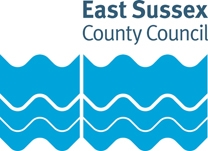 Job DescriptionKEY TASKSTo administer the school budget on the school’s Local Management System.  To undertake regular reconciliation of SIMS and LAFIS accounts.To monitor expenditure and process invoices for payment. To raise and authorise payment to suppliers.To bank all school income including School Fund.  To ensure all income is accurately accounted for, and receipts given for cash.To administer the Petty Cash accountTo process orders and receive and distribute suppliesTo maintain records for audit and prepare for audit visitsTo administer the School Fund and all related financial recordsTo administer supply and overtime claims and monitor absences.  To support the Bursar in the daily  of cover.To monitor and invoice all lettings of premisesTo support the Bursar in the preparation of budgets To assist the Bursar with the preparation of reports for the Governing bodyTo carry out the above duties in accordance with the Education Department’s Equal Opportunities Policy.All school based staff have the responsibility for promoting the safeguarding and welfare of children.  All school staff should be aware of the school’s Child Protection and Safeguarding Policy and work in accordance with this document at all times.This job description sets out the duties of the post at the time when it was drawn up. Such duties may vary from time to time without changing the general character of the duties or the level of responsibility entailed.  Such variations are a common occurrence and cannot of themselves justify a reconsideration of the grading of the post.EAST  COUNTY COUNCIL Person SpecificationPost Title: Finance AssistantLocation: CountywideGrade: Single Status 5EAST  COUNTY COUNCIL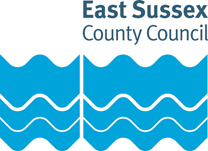 Health & Safety FunctionsThis section is to make you aware of any health & safety related functions you may be expected to either perform or to which may be exposed in relation to the post you applying for. This information will help you if successful in your application identify any health related condition which may impact on your ability to perform the job role, enabling us to support you in your employment by way of reasonable adjustments or workplace support.DEPARTMENT:SchoolsLOCATION:CountywideJOB TITLE:Finance AssistantGRADE:East Sussex Single Status Grade 5RESPONSIBLE TO:BursarMAIN PURPOSE OF THE JOB:To administer and prepare all school accounts and to assist in the preparation of budgets.  To provide support to the bursar in all financial and administrative functions.Essential CriteriaDesirable CriteriaMethod of Assessment/Source of InformationKey Skills & AbilitiesAbility to work in an organised and methodical mannerAbility to maintain efficient record keeping systemsAbility to assist with the production of accurate records and reports as requiredAbility to communicate with a range of audiences including other employees within the school, governors, pupils and parentsAble to converse at ease with customer and provide advice in accurate spoken EnglishAbility to identify work priorities and manage own workload to meet deadlines whilst ensuring that lower priority work is kept up to dateAbility to show sensitivity and objectivity in dealing with confidential issuesApplication/InterviewEducation &QualificationsA recognised qualification in financial management or equivalentApplication/InterviewKnowledgeA basic knowledge of the financial workings of a schoolSome knowledge of budget management and accounting techniquesKnowledge of, or willingness to learn, a range of computer applications including financial management systemsApplication/InterviewExperienceSome experience of budget monitoring and account reconciliationExperience of producing standard financial reports Experience of undertaking a range of clerical and administrative duties, including data input and retrievalApplication/InterviewPersonal AttributesAbility to demonstrate commitment to Equal OpportunitiesWillingness to participate in further training and developmental opportunities offered by the school and county, to further knowledgeApplication/InterviewDate (drawn up): November 2009Reference of Officer(s) drawing up person specifications: JMDate (drawn up): November 2009Reference of Officer(s) drawing up person specifications: JMDate (drawn up): November 2009Reference of Officer(s) drawing up person specifications: JMDate (drawn up): November 2009Reference of Officer(s) drawing up person specifications: JMUsing display screen equipment XWorking with children/vulnerable adultsMoving & handling operationsOccupational DrivingLone WorkingWorking at heightShift / night  workWorking with hazardous substancesUsing power toolsExposure to noise and /or vibrationFood handlingExposure to blood /body fluids